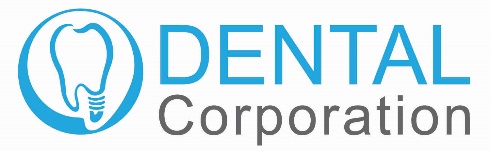 ที่ D-IR 1/2565	วันที่ 8 กุมภาพันธ์ 2565เรื่อง	แจ้งรายละเอียดเกี่ยวกับการใช้สิทธิครั้งที่ 8 ตามใบสำคัญแสดงสิทธิที่จะซื้อหุ้นสามัญของบริษัท เดนทัล คอร์ปอเรชั่น จำกัด (มหาชน) ครั้งที่ 1 (D-W1) (ใช้สิทธิครั้งสุดท้าย) เรียน	ท่านผู้ถือใบสำคัญแสดงสิทธิที่จะซื้อหุ้นสามัญของ บริษัท เดนทัล คอร์ปอเรชั่น จำกัด (มหาชน) ครั้งที่ 1 (D-W1)ตามที่ บริษัท เดนทัล คอร์ปอเรชั่น จำกัด (มหาชน) (“บริษัท”) ได้ เสนอขายใบสำคัญแสดงสิทธิที่จะซื้อหุ้นสามัญ ของบริษัท ครั้งที่ 1 (D-W1) จำนวนรวมทั้งสิ้น 40,000,000 หน่วย โดยไม่คิดมูลค่าให้แก่ผู้ถือหุ้นสามัญเดิม                      ตามสัดส่วนการถือหุ้นของบริษัท เมื่อวันที่ 5 มีนาคม 2563 โดยมีกำหนดการใช้สิทธิ คือ วันทำการสุดท้ายของเดือน กุมภาพันธ์ พฤษภาคม สิงหาคม และ พฤศจิกายน สำหรับการใช้สิทธิครั้งสุดท้าย คือ วันครบกำหนดอายุใบสำคัญแสดงสิทธิ ในกรณีที่วันใช้สิทธิตรงกับวันหยุดทำการ ให้เลื่อนวันกำหนดการใช้สิทธิดังกล่าว เป็นวันทำการสุดท้ายก่อนหน้าวันกำหนดการใช้สิทธิครั้งดังกล่าว  บริษัทขอแจ้ง วันที่ใช้สิทธิครั้งที่ 8 (ครั้งสุดท้าย) คือ วันที่ 4 มีนาคม 2565 โดยมีรายละเอียด ดังนี้ อัตรา และราคาการใช้สิทธิ อัตราการใช้สิทธิ  : ใบสำคัญแสดงสิทธิ 1 หน่วย มีสิทธิซื้อหุ้นสามัญได้ 1.2 หุ้น  ราคาใช้สิทธิ :  3.3333 บาท ต่อ 1 หุ้น  ระยะเวลาแจ้งความจำนงการใช้สิทธิ และขอรับใบแจ้งความจำนงการใช้สิทธิ วันที่ 17 กุมภาพันธ์ – 3 มีนาคม 2565  ตั้งแต่เวลา  09.00 น.  – 15.00 น. (วันและเวลาทำการ)สถานที่ติดต่อในการใช้สิทธิ และขอรับใบแจ้งความจำนงการใช้สิทธิ ผู้ประสานงาน  :  คุณ ณัฐสิทธิ์  สุรพันธ์ไพโรจน์บริษัท เดนทัล คอร์ปอเรชั่น จำกัด (มหาชน)  เลขที่ 157 ชั้น 2 ถนนรัชดาภิเษก แขวงดินแดง เขตดินแดง กรุงเทพ 10400  โทรศัพท์  02-245-7197 ext 204, 086-000-8125 Email:  cfo@dentalcorpthailand.com	Website:  www.dentalcorpthailand.comวิธีการใช้สิทธิ ผู้ถือใบสำคัญแสดงสิทธิสามารถใช้สิทธิซื้อหุ้นสามัญเพิ่มทุนตามใบสำคัญแสดงสิทธิที่ตนถืออยู่ทั้งหมดหรือบางส่วนก็ได้ สำหรับใบสำคัญแสดงสิทธิที่เหลือ และไม่ได้ใช้สิทธิภายในวันกำหนดการใช้สิทธิครั้งสุดท้าย บริษัทจะถือว่าผู้ถือใบสำคัญแสดงสิทธิไม่ประสงค์ที่จะใช้สิทธิตามใบสำคัญแสดงสิทธิดังกล่าวและให้ถือว่าใบสำคัญแสดงสิทธินั้นๆ สิ้นสภาพโดยไม่มีการใช้สิทธิ ผู้ประสงค์จะใช้สิทธิต้องดำเนินการและจัดส่งเอกสารดังต่อไปนี้ให้แก่บริษัท ตามสถานที่ติดต่อข้างต้น ในช่วงระยะเวลาแจ้งความจำนงในการใช้สิทธิ4.1 แบบแสดงความจำนงการใช้สิทธิซื้อหุ้นสามัญเพิ่มทุนที่ได้กรอกข้อความถูกต้องชัดเจน และครบถ้วนทุกรายการ พร้อมลงนามโดยผู้ถือใบสำคัญแสดงสิทธิ ดาวน์โหลดแบบฟอร์ม ได้ที่ : www.dentalcorpthailand.com  / นักลงทุนสัมพันธ์  / ดาวน์โหลด 4.2 ใบสำคัญแสดงสิทธิหรือใบแทนใบสำคัญแสดงสิทธิตามแบบที่ตลาดหลักทรัพย์กำหนด ซึ่งผู้ถือใบสำคัญแสดงสิทธิลงลายมือชื่อผู้โอนด้านหลัง ตามจำนวนที่ระบุในแบบแสดงความจำนงการใช้สิทธิ  ในกรณีที่ใบสำคัญแสดงสิทธิอยู่ในระบบไร้ใบหุ้น (Scriptless) ผู้ถือใบสำคัญแสดงสิทธิที่ต้องการใช้สิทธิซื้อหุ้นสามัญเพิ่มทุนต้องแจ้งความจำนงและกรอกแบบคำขอเพื่อขอถอนใบสำคัญแสดงสิทธิ หรือเพื่อให้ออกใบแทนใบสำคัญแสดงสิทธิ ตามที่ตลาดหลักทรัพย์กำหนด โดยยื่นต่อบริษัทหลักทรัพย์ที่ทำหน้าที่เป็นนายหน้าซื้อขายหลักทรัพย์ (Broker) ของตน และบริษัทหลักทรัพย์ดังกล่าว จะดำเนินการแจ้งกับศูนย์รับฝากหลักทรัพย์ เพื่อขอถอนใบสำคัญแสดงสิทธิหรือใบแทนใบสำคัญแสดงสิทธิ นำไปใช้เป็นหลักฐานประกอบการใช้สิทธิซื้อหุ้นสามัญเพิ่มทุนกับบริษัท ในกรณีที่ผู้ถือใบสำคัญแสดงสิทธิไม่มีบัญชีซื้อขายหลักทรัพย์ โดยใบสำคัญแสดงสิทธิอยู่กับศูนย์รับฝากหลักทรัพย์ใน “บัญชีบริษัทผู้ออกหลักทรัพย์” ผู้ถือใบสำคัญแสดงสิทธิที่ต้องการใช้สิทธิ ต้องแจ้งความจำนงและกรอกแบบคำขอเพื่อขอถอนใบสำคัญแสดงสิทธิตามที่ตลาดหลักทรัพย์กำหนด โดยยื่นต่อศูนย์รับฝากหลักทรัพย์เพื่อขอถอนใบสำคัญแสดงสิทธิ หรือใบแทนใบสำคัญแสดงสิทธิ นำไปใช้เป็นหลักฐานประกอบการใช้สิทธิซื้อหุ้นสามัญเพิ่มทุนกับบริษัทเอกสารประกอบการแจ้งความจำนงการใช้สิทธิแปลงสภาพใบสำคัญแสดงสิทธิเป็นหุ้นสามัญของ 4.3.1 บุคคลสัญชาติไทย- สำเนาบัตรประชาชน หรือสำเนาบัตรข้าราชการ หรือสำเนาบัตรพนักงานรัฐวิสาหกิจที่ยังไม่หมดอายุ พร้อมลงลายมือชื่อรับรองสำเนาถูกต้อง 4.3.2 บุคคลต่างด้าว  - สำเนาใบต่างด้าว หรือสำเนาหนังสือเดินทาง ที่ยังไม่หมดอายุ พร้อมลงลายมือชื่อ รับรองสำเนาถูกต้อง 4.3.3 นิติบุคคลในประเทศ - สำเนาหนังสือรับรองบริษัทที่กระทรวงพาณิชย์ออกให้ไม่เกิน 6 เดือนก่อนวันกำหนดการใช้สิทธิในครั้งนั้นๆ พร้อมรับรองสำเนาถูกต้องโดยกรรมการผู้มีอำนาจที่มีชื่อปรากฏอยู่ในหนังสือรับรองบริษัทนั้น และเอกสารหลักฐานของกรรมการผู้มีอำนาจลงลายมือชื่อตาม 4.3.1 หรือ 4.3.2 พร้อมลงลายมือชื่อรับรองสำเนาถูกต้อง 4.3.4 นิติบุคคลต่างประเทศ - สำเนาเอกสารการจดทะเบียนจัดตั้งนิติบุคคล และ/หรือ หนังสือรับรองนิติบุคคล พร้อมลงลายมือชื่อรับรองสำเนาถูกต้องโดยกรรมการผู้มีอำนาจและเอกสารหลักฐานของกรรมการผู้มีอำนาจลงลายมือชื่อตาม 4.3.1 หรือ 4.3.2 พร้อมลงลายมือชื่อรับรองสำเนาถูกต้อง และรับรองโดย Notary public ของประเทศที่ออกเอกสารนั้นไม่เกิน 6 เดือนก่อนวันกำหนดการใช้สิทธิ 4.3.5 คัสโตเดียน - สำเนาเอกสารการจดทะเบียน พร้อมหนังสือแต่งตั้งคัสโตเดียน และเอกสารหลักฐานของผู้มีอำนาจลงลายมือชื่อตาม 4.3.1 หรือ 4.3.2 พร้อมลงลายมือชื่อรับรองสำเนาถูกต้อง และรับรองโดย Notary public ของประเทศที่ออกเอกสารนั้นไม่เกิน 6 เดือนก่อนวันกำหนดการใช้สิทธิ ทั้งนี้ หากผู้ถือใบสำคัญแสดงสิทธิไม่ส่งมอบหลักฐานประกอบการใช้สิทธิตามที่กล่าวข้างต้น บริษัทขอสงวนสิทธิที่จะถือว่าผู้ถือใบสำคัญแสดงสิทธิไม่ประสงค์จะใช้สิทธิตามใบสำคัญแสดงสิทธิ 4.4 จำนวนหน่วยของใบสำคัญแสดงสิทธิที่ขอใช้สิทธิซื้อหุ้นสามัญจะต้องเป็นจำนวนเต็มเท่านั้น เว้นแต่กรณีมีการปรับอัตราการใช้สิทธิ5. เอกสารการชำระเงิน/หลักฐานการชำระเงิน 5.1 ชำระเงินโดยเช็ค / ดราฟท์ / ตั๋วแลกเงินธนาคาร / คำสั่งจ่ายเงินธนาคาร ที่สามารถเรียกเก็บได้ ภายในเขตกรุงเทพมหานครภายใน 2 วันทำการ นับจากวันที่แจ้งความจำนงใช้สิทธิแต่ละครั้ง โดยต้องลงวันที่และส่งหลักฐานประกอบการใช้สิทธิให้ครบถ้วนก่อนกำหนดการใช้สิทธิอย่างน้อย 3 วันทำการ คือ ไม่เกินวันที่ 
1 มีนาคม 2565 และยื่นความจำนงระหว่างวันที่ 17 กุมภาพันธ์ – 3 มีนาคม 2565 (วันและเวลาทำการ) 5.2 ชำระเงินโดยการโอนเข้าบัญชี ธนาคารกรุงเทพ จำกัด (มหาชน) สาขาถนนรัชดา-ห้วยขวาง ประเภทบัญชีออมทรัพย์ เลขที่ 055-0-65999-9 ชื่อบัญชี “บมจ. เดนทัล คอร์ปอเรชั่น เพื่อจองซื้อหุ้นสามัญเพิ่มทุน”  โดยต้องโอนเงิน ภายในวันที่ 3 มีนาคม 2565 และ ยื่นความจำนง ระหว่างวันที่  17 กุมภาพันธ์ – 3 มีนาคม 2565 (วันและเวลาทำการ) นอกจากนี้ ผู้ถือใบสำคัญแสดงสิทธิจะเป็นผู้รับภาระค่าอากรแสตมป์  ค่าธรรมเนียมธนาคาร ที่เกิดขึ้นจาก                  การใช้สิทธิดังกล่าว หากมีข้อสงสัยเกี่ยวกับการใช้สิทธิซื้อหุ้นสามัญเพิ่มทุนของบริษัท กรุณาติดต่อสอบถามตามที่ระบุในสถานที่จัดส่งเอกสาร ในวันและเวลาทำการ  (จันทร์ – ศุกร์ เวลา 09.00 น. ถึง 15.00 น.) จึงเรียนมาเพื่อทราบ  							ขอแสดงความนับถือ  						         -นายณัฐสิทธิ์  สุรพันธ์ไพโรจน์-          ผู้มีอำนาจรายงานสารสนเทศ